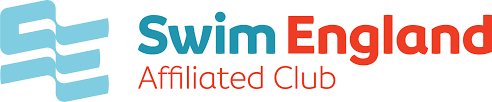 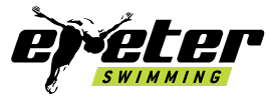 Lindsay Powell Memorial Meet 2019Level 2(Under Swim England Laws and Regulations and Swim England Technical Rules of Racing)License Number:Level 2SW1919181Saturday 19th - Sunday 20th October 2019Plymouth Life Centre 40 Mayflower Drive, Plymouth PL2 3DGThe L2 Meet will enable swimmers to Obtain Qualifying Times for Entry into Regional and National Competitions25M POOL, 10 LANE, ANTI WAVE LANE ROPES, ELECTRONIC TIMING, SWIM DOWN FACILITIES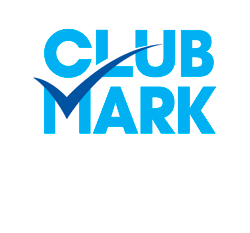 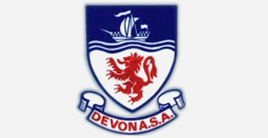 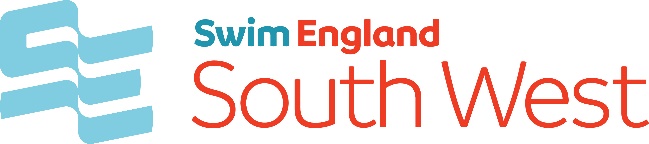 Terms and ConditionsThis meet will take place at Plymouth Life Centre on 19th and 20th October 2019 and is licensed by Swim England South West for entry into National Championships, Regional Championships and County Championships at Level 2 (Licence 2SW191981) It will be run in accordance with Swim England Laws and Regulations and Swim England Technical Rules of Racing and the following terms and conditions:This meet will be run in accordance with the permissions granted by Swim England, allowing level 2 to be run at the venue. Entries will be accepted fastest first. All ages are Age on Day as at 20th October 2019 9,10, 11year old girls and boys are not permitted to enter the 400m Individual Medley unless aged 12 on or before 31/12/19.Age groups are:Male:  9, 10, 11/12, 13/14, 15/16, 17 and overFemale: 9, 10, 11/12, 13/14, 15/16, 17 and overQualifying times (see separate table for details)The meet will be run as a level 2 licensed meet with:Level 2 minimum Qualifying Times.All entry times must appear on British Swimming RankingsAll events will be run on a heat declared winner (HDW) basis. All heats will be swum with all age groups combined and swimmers seeded by entry times.  All heats will be spearheaded.Electronic entries.  For clubs with 5 or more swimmers entering, please email galas@exeterswimming.com requesting the electronic entry files or download from http://www.exeterswimming.com Electronic entries are only accepted once payment has been received in full.  All entrants are still bound by these Terms and Conditions of entry.  Electronic entries £7.00 per event.  All payments made should be via BACS transfer to:Account: 20133604Sort Code: 20-30-47The Hy-Tek meet file can be found on the Exeter Swimming club website or by email from galas@exeterswimming.comElectronics entries from Hy-Tek Team Manager or Team Manager Lite software should be submitted as an e-mail attachment to the above address and should include an entry report, fee entry report, poolside passes application and Officials list.Copies of the Team Manager Lite application can be downloaded free of charge from http://www.hy-tekltd.com/downloads.htmlAll other entries must be made on the forms provided and MUST include the entrant’s Swim England, Swim Wales or Scottish Swimming number.  All information must be legible (BLOCK CAPITALS PLEASE). Entries that are incomplete, illegible or sent without the correct entry fee will not be accepted.  All other entries £7.00 per event.  All cheques made payable to EXETER CITY SWIMMING CLUB. Any entry not accepted will be refunded in full, no other money will be refunded.  All times shown on entry forms must be short course entry times, actual or converted to 25m pool.  It is the responsibility of all competing clubs to ensure that entry times are accurate and on British Swimming Rankings.  Random checks will be made to the Rankings.Refunds will only apply if the promoter has received written confirmation of a swimmer withdrawing before the official closing date or has been rejected from any swims. Closing date is MIDNIGHT Friday 20th September 2019.  If the number of entries received for the meet becomes untenable, the promoters reserve the right to limit the number of entries on the basis of times submitted to enable the competition to meet Swim England licensing requirements or to cancel the meet. Any rejections will be on a proportional basis of the age group entry for any event. All entries to be returned toMartin Walters, ECSC, 34 Parkers Cross Lane, Exeter EX1 3TAAccepted/rejected entries will be posted on http://www.exeterswimming.com and should be checked for accuracy as the meet will be run ‘cardless’.  No details will be sent by post.Entries to this meet will be held on a computer and consent, as required by the Data Protection Act 2018, to the holding of personal information on computer will be deemed to have been given by the submission of entry.  All swimmers must be members of a club affiliated to the Swim England, Swim Wales or Scottish Swimming and registered as Cat 2, or the relevant national governing body if this is not one of the above.The competition pool is 25m in length with10 lanes.  Anti-turbulence ropes, electronic timing and placing will be used. There will also swim down facilities available.At the Referees discretion, starts may be ‘over the top’.It is the responsibility of the Team Managers and Coaches to ensure that their swimmers report to the Marshalling area in time for the start of their race.Swimmer sign in will be required for all 400m events. This must be completed before commencement of each session warmup in which the event is swam. Failure to sign in before warmup has commenced will result in the swimmer being removed from the event.Clubs entering more than 6 swimmers are requested to supply a registered official for every 6 swimmers in each session they are entering. No club or swimmer will be penalised if the club is unable to do so.  The names, qualification level and contact details of officials should be sent to Adrian White: officials@exeterswimming.com. Early notification would be appreciated. Awards. Competitors placed 1st, 2nd and 3rd in each individual event in each age group will receive awards (HDW).  Points will be awarded for Top Male, Top Female and Top Club and an award calculated on accumulated points will be presented to the top male, top female and top visiting club.Coaches passes will be issued at a cost of £12.00 per day, or  £20 for both days up to a maximum of 3 and 1 additional coach pass per 10 athletes over 30 swimmers.  Passes must be purchased when submitting entries.  There will be no entry to poolside without a pass and passes must be worn at all times.Coach passes will not be sold on the day.PARA SWIMMING	The Sport of Swimming for athletes with impairment is governed by the IPC, and co-ordinated by the IPC Swimming Technical Committee, using the International Swimming Federation’s (FINA) modified rules.Entry will only be accepted from classified swimmers with British/IPC classification. Swimmers without a classification will not be able to compete under IPC rules but may enter as an ablebodied competitor.Swimmers are allocated Exception Codes, which prevent them from being disqualified for rule infringement due to the nature of their impairment.The procedure to identify relevant swimmer exception codes at competitions has been identified as follows:Competitions which include Multi-Classification (MC) entry conditions - meet organizers will be responsible for having up to date information about each swimmer at entry and providing this to the meet referee.NO QT is required and NT may be accepted at the discretion of the Meet organiser.All swimmers will be integrated into able-bodied heats.Currently ( April 2019) there will be no secondary strobe available. However this may have changed by the date of the event.The health, safety and wellbeing of all swimmers, officials, volunteers, spectators and visitors is paramount – all Health and Safety rules/regulations/requirements must be complied with at all times.Changing on poolside is forbidden and the Changing Village must be used. Team Managers and Coaches are expected to enforce this rule. Any swimmer found changing poolside may be disqualified from further events.To allow space on the pool deck, swimmers are requested to store all large bags in the Lockers provided in the Changing Village.All swimmers, officials, volunteers, spectators, and visitors are required, at all times, to abide by the rules set out in the Pool Operating Procedures and/or the Normal Operating Procedures & Emergency Action Plan for the facility hired for the meet. Unacceptable Behavior - Behavior becomes “unacceptable” when it is considered “Offensive” to others; this includes, but is not limited to, the followingTheft, willful damage to property and /or equipment, acts of vandalism, abuse of alcohol and/or drugs, bullying, offensive language, aggressive/violent acts, threatening behavior, all breaches of safety practices, failure to comply with instructions/directions, actions that bring the sport of swimming into disrepute.Competitive Start Award Swimmers must have attained the standard of the Competitive Start Award in order to start from the blocks; (this is the responsibility of the club coach).  Swimmers who have not attained the standard of the Competitive Start Award must lower themselves into over the side into the water, on the long whistle of the Referee before starting at an appropriate place.Jewellery For safety and security reasons, the wearing of jewellery is not permitted while in the water during warm-ups/swim-downs and/or competition. This includes watches, necklaces, chains, bangles, wrist bands, ear-rings (except studs), and rings (except wedding bands). Exeter City Swimming Club will not be responsible for any jewellery brought to events and will not be liable if such jewellery is lost or damaged.”. Video and PhotographyFollowing updated guidance from the ASA the use of all photographic equipment is no longer controlled. Spectators / coaches and swimmers are reminded that if such equipment is used they should STOP AND THINK the guidelines on consent & decency must always apply.Photography guidance applies to all images and recordings taken on any camera, mobile phone or other recording devices.   Social media guidance will apply if those images or recordings are being shared through any social media platform [all club welfare officers have a copy of wavepower where full guidelines can be found].You are reminded that FLASH PHOTOGRAPHY should not be used at the start of any race.Any matters concerning the Meet not covered in these Terms & Conditions will be dealt with according to the laws of the sport and at the discretion of the Referee. The Referee reserves the right to change the Meet Terms & Conditions to ensure the smooth running of the meet within the allocated time limits. This will only occur due to unforeseen circumstances and apply on the day only with the Referee having the final decision.  All participants must observe the safety precautions in operation at the Plymouth Life Centre.  Neither the Promotor or the Plymouth Life Centre will be responsible for any loss or damage occurring during this meet.    Lead Referee decision is finalThe Promotor of this meet is Exeter City Swimming Club  for and on behalf of Exeter City Swimming Club.Spectator entry will be free to all sessions. Programes will be available on the day. Unconfirmed results may be published on Meet Mobile  ( Please note this service is chargeable to Hy-Tek ) at the end of a session but this will depend on access to the internet.PLEASE DO NOT USE RECORDED DELIVERY OR SPECIAL DELIVERY TO POST YOUR ENTRY FORMS. If you are concerned about your entry reaching the desination on time please email the Meet Promoter on the contact details below.Updates regarding this meet can be found on www.exeterswimming.com or by contacting  galas@exeterswimming.com  PROGRAMME OF EVENTS** 11 year olds may enter the 400m Individual Medley if 12 on or before the 31/12/19.** 11 year olds may enter the 400m Individual Medley if 12 on or before the 31/12/19.Lindsay Powell Memorial Meet Saturday 19th & 20th October 2019COMPETITION ENTRY FORM  	Electronic entries.  For clubs with 5 or more swimmers entering, please email  galas@exterswimming.com requesting the electronic file.  Electronic entries are only accepted once payment has been received in full. Short Course times only Conversion from Long course permitted.Exeter City Swimming Club Open MeetPlymouth Life Centre 40 Mayflower Drive, Plymouth PL2 3DG19th October – 20th October 2019(Under ASA Laws and Regulations and Technical Rules of Racing)Coaches / Chaperone PassIndividual Application Form The above named person is authorized to hold a pass for this clubPlease note only members affiliated to Swim Wales/Scottish Swimming/ASA or a member of a FINA affiliated country will be eligible for a coach’s pass.Please pay via BACS transfer to:Account: 20133604 Sort Code: 20-30-47No passes will be available on the day. They must be purchased beforehand.There will be no access to the poolside without a coach’s pass.Passes will be restricted to a maximum of 4 passes per club.All completed forms to be returned to 			ECSC Meet Secretary							34 Parkers Cross Lane							Exeter							EX1 3TACLOSING DATE: Friday 20th September 2019. Exeter City Swimming Club Open MeetPlymouth Life Centre 40 Mayflower Drive, Plymouth PL2 3DG19th – 20th October 2019(Under ASA Laws and Regulations and Technical Rules of Racing)Officials Nomination FormPLEASE COMPLETE THIS FORM IN BLOCK CAPITALSAll completed forms to be returned to ECSC Meet Secretary34 Parkers Cross LaneExeterEX1 3TAExeter City Swimming Club Open MeetPlymouth Life Centre 40 Mayflower Drive, Plymouth PL2 3DG19th – 20th October 2019 (Under ASA Laws and Regulations and Technical Rules of Racing)MEET SUMMARY SHEETThis Form must be completed and returned with the Hy-Tek Meet Entry Fee Report and Entry File to galas@exeterswimming.comTotal											£………………Preferred Payment method BACS transfer to:Account: 20133604 Sort Code: 20-30-47 Cheques payable to ECSC and crossedForms to be returned to:			ECSC Meet Secretary					34 Parkers Cross Lane					Exeter					EX1 3TAEmail: galas@exeterswimming.com 				Closing date for entries 20th September 2019Event No.GenderAgeEventSession 1Warm-up 12:30Provisional timingGirls: 12:30 – 12:55Boys: 12:55 – 13:20Start 13:301F12 & Over400m Ind. MedleyHDWSession 1Warm-up 12:30Provisional timingGirls: 12:30 – 12:55Boys: 12:55 – 13:20Start 13:302MAll Ages200m FreestyleHDWSession 1Warm-up 12:30Provisional timingGirls: 12:30 – 12:55Boys: 12:55 – 13:20Start 13:303FAll Ages100m FreestyleHDWSession 1Warm-up 12:30Provisional timingGirls: 12:30 – 12:55Boys: 12:55 – 13:20Start 13:304MAll Ages200m BreaststrokeHDWSession 1Warm-up 12:30Provisional timingGirls: 12:30 – 12:55Boys: 12:55 – 13:20Start 13:305FAll Ages50m BackstrokeHDWSession 1Warm-up 12:30Provisional timingGirls: 12:30 – 12:55Boys: 12:55 – 13:20Start 13:306MAll Ages50m FreestyleHDWSession 1Warm-up 12:30Provisional timingGirls: 12:30 – 12:55Boys: 12:55 – 13:20Start 13:307FAll Ages200m ButterflyHDWSession 1Warm-up 12:30Provisional timingGirls: 12:30 – 12:55Boys: 12:55 – 13:20Start 13:308MAll Ages100m Ind. Medley HDWSession 1Warm-up 12:30Provisional timingGirls: 12:30 – 12:55Boys: 12:55 – 13:20Start 13:30Event No.GenderAgeEventSession 2Warm-up TBABoys:  TBAGirls:  TBAStart TBA9MAll Ages400m FreestyleHDWSession 2Warm-up TBABoys:  TBAGirls:  TBAStart TBA10FAll Ages100m BreaststrokeHDWSession 2Warm-up TBABoys:  TBAGirls:  TBAStart TBA11MAll Ages200m Ind. MedleyHDWSession 2Warm-up TBABoys:  TBAGirls:  TBAStart TBA12FAll Ages200m FreestyleHDWSession 2Warm-up TBABoys:  TBAGirls:  TBAStart TBA13MAll Ages100m ButterflyHDWSession 2Warm-up TBABoys:  TBAGirls:  TBAStart TBA14FAll Ages50m BreaststrokeHDWSession 2Warm-up TBABoys:  TBAGirls:  TBAStart TBA15MAll Ages 50m BackstrokeHDWSession 2Warm-up TBABoys:  TBAGirls:  TBAStart TBA16FAll Ages100m BackstrokeHDWSession 2Warm-up TBABoys:  TBAGirls:  TBAStart TBAEvent No.GenderAgeEventSession 3Warm-up 11:30Provisional timingBoys: 11:30 – 11:55Girls: 12:55 – 12:20Start 12:30am17M12 & Over400m Ind. MedleyHDWSession 3Warm-up 11:30Provisional timingBoys: 11:30 – 11:55Girls: 12:55 – 12:20Start 12:30am18FAll Ages50m ButterflyHDWSession 3Warm-up 11:30Provisional timingBoys: 11:30 – 11:55Girls: 12:55 – 12:20Start 12:30am19MAll Ages50m BreaststrokeHDWSession 3Warm-up 11:30Provisional timingBoys: 11:30 – 11:55Girls: 12:55 – 12:20Start 12:30am20FAll Ages200m BreaststrokeHDWSession 3Warm-up 11:30Provisional timingBoys: 11:30 – 11:55Girls: 12:55 – 12:20Start 12:30am21MAll Ages200m BackstrokeHDWSession 3Warm-up 11:30Provisional timingBoys: 11:30 – 11:55Girls: 12:55 – 12:20Start 12:30am22FAll Ages100m ButterflyHDWSession 3Warm-up 11:30Provisional timingBoys: 11:30 – 11:55Girls: 12:55 – 12:20Start 12:30am23MAll Ages100m BreaststrokeHDWSession 3Warm-up 11:30Provisional timingBoys: 11:30 – 11:55Girls: 12:55 – 12:20Start 12:30am24FAll Ages100m Ind. MedleyHDWSession 3Warm-up 11:30Provisional timingBoys: 11:30 – 11:55Girls: 12:55 – 12:20Start 12:30amEvent No.GenderAgeEvent25FAll Ages400m FreestyleHDWSession 4Warm-up TBAGirls: TBABoys: TBAStart TBA26MAll Ages50m ButterflyHDWSession 4Warm-up TBAGirls: TBABoys: TBAStart TBA27FAll Ages50m FreestyleHDWSession 4Warm-up TBAGirls: TBABoys: TBAStart TBA28MAll Ages100m FreestyleHDWSession 4Warm-up TBAGirls: TBABoys: TBAStart TBA29FAll Ages200m BackstokeHDWSession 4Warm-up TBAGirls: TBABoys: TBAStart TBA30MAll Ages200m ButterflyHDWSession 4Warm-up TBAGirls: TBABoys: TBAStart TBA31FAll Ages200m Ind. MedleyHDWSession 4Warm-up TBAGirls: TBABoys: TBAStart TBA32MAll Ages100m BackstrokeHDWSession 4Warm-up TBAGirls: TBABoys: TBAStart TBAMinimum Qualifying Times Minimum Qualifying Times Minimum Qualifying Times Minimum Qualifying Times Minimum Qualifying Times Minimum Qualifying Times Minimum Qualifying Times Minimum Qualifying Times Minimum Qualifying Times Minimum Qualifying Times EventMALEMALEMALEMALEMALEMALEMALEMALEMALEEvent9yrs10yrs11yrs12yrs13yrs14yrs15yrs16yrs17/Over50m Free QT42.1039.3036.5034.2533.2531.2030.0029.9028.80100m Free QT1:29.801:23.001:17.251:14.501:10.251:06.751:04.001:02.001:00.00200m Free QT3:22.803:15.502:59.752:44.652:34.502:24.002:20.702:16.502:12.25400m Free QT7:20.606:31.806:03.605:40.605:25.104:58.004:52.204:48.704:46.0050m Breast QT55.1051.3049.7547.4545.2542.3540.3338.4036.95100m Breast QT1:55.701:48.501:45.951:44.251:36.951:29.101:26.001:23.001:22.65200m Breast QT4:17.803:59.303:47.903:35.603:21.803:08.303:03.902:56.302:52.2550m Fly QT47.4046.8045.2542.5541.7537.3034.3032.5030.90100m Fly QT1:48.001:45.151:42.151:41.551:34.501:25.251:19.101:14.501:10.45200m Fly QT4:08.304:03.503:58.953:48.503:36.153:20.252:58.982:48.982:46.2550m Back QT48.6045.1043.9042.7540.9536.9635.9534.7432.50100m Back QT1:39.901:33.751:29.501:25.901:21.501:17.001:15.981:14.001:11.75200m Back QT3:43.803:36.703:20.503:08.302:59.902:40.402:35.302:31.502:29.33100m IM QT1:47.401:40.601:38.751:28.701:23.101:19.461:15.981:11.801:09.00200m IM QT3:49.703:45.603:32.803:08.002:59.152:47.302:40.202:35.302:32.42400m IM QT6:59.70**6:34.306:12.005:52.305:34.605:29.405:27.10Minimum Qualifying TimesMinimum Qualifying TimesMinimum Qualifying TimesMinimum Qualifying TimesMinimum Qualifying TimesMinimum Qualifying TimesMinimum Qualifying TimesMinimum Qualifying TimesMinimum Qualifying TimesMinimum Qualifying TimesEventFEMALEFEMALEFEMALEFEMALEFEMALEFEMALEFEMALEFEMALEFEMALEEvent9yrs10yrs11yrs12yrs13yrs14yrs15yrs16yrs17/Over50m Free QT42.6039.9037.7035.7033.3031.3030.5030.2530.25100m Free QT1:30.601:27.501:21.601:16.301:13.901:11.301:09.301:08.701:06.00200m Free QT3:24.503:06.802:57.702:43.602:37.702:29.902:27.672:25.952:24.25400m Free QT07:25.406:35.706:08.255:44.255:26.605:17.365:12.705:11.005:09.3550m Breast QT55.9051.7048.7546.4544.5543.4542.9842.7541.80100m Breast QT1:59.901:52.501:44.001:40.301:35.301:34.501:32.251:30.501:29.50200m Breast QT4:20.003:59.503:46.953:32.803:22.203:17.503:12.403:09.253:06.0050m Fly QT52.1049.0046.8543.5542.5537.2535.2534.7534.25100m Fly1:57.901:52.101:45.451:38.251:28.101:25.951:24.751:22.251:20.00200m Fly QT4:15.004:11.004:09.003:38.553:29.393:07.252:57.002:55.502:45.5050m Back QT48.9046.9542.7039.5538.5037.9636.9536.0035.25100m Back QT1:45.501:38.501:32.501:27.001:20.901:19.251:18.101:17.901:17.50200m Back QT3:46.203:38.953:34.553:07.702:54.902:51.802:46.402:43.902:42.00100m IM QT1:48.801:40.501:36.751:29.701:25.101:24.601:22.761:20.001:16.00200m IM QT3:51.603:38.503:29.903:09.302:58.802:54.102:50.002:48.202:44.50400m IM QT6:57.30**6:32.706:18.006:05.305:58.505:57.605:56.25 Club:   _____________________________________  Name:     ___________________________________  Address:   __________________________________   	     __________________________________  Post Code: __________________________________ IPC Codes: S               SB               SM             . Age as at 20/10/19: _______________________ Date of Birth:   ___________________________ SE Number:     __________________________ Phone No:    _____________________________ Email:   _________________________________ SessionNo.AgeEventM / FEntry Time1112 & Over400m Ind. MedleyF12All Ages200m FreestyleM13All Ages100m FreestyleF14All Ages200m BreaststrokeM15All Ages50m BackstrokeF16All Ages50m FreestyleM17All Ages200m ButterflyF18All Ages100m Ind. MedleyM29All Ages400m FreestyleM210All Ages100m BreaststrokeF211All Ages200m Ind. MedleyM212All Ages200m FreestyleF213All Ages100m ButterflyM214All Ages50m BreaststrokeF215All Ages50m BackstrokeM216All Ages100m BackstrokeF31712 & Over400m Ind. MedleyM318All Ages50m ButterflyF319All Ages50m BreaststrokeM320All Ages200m BreaststrokeF321All Ages200m BackstrokeM322All Ages100m ButterflyF323All Ages100m BreaststrokeM324All Ages100m Ind MedlayF425All Ages400m FreestyleF426All Ages50m ButterflyM427All Ages50m FreestyleF428All Ages100m FreestyleM429All Ages200m BackstokeF430All Ages200m ButterflyM431All Ages200m Ind. MedleyF432All Ages100m BackstrokeMTotal Number of entriesEntries to Martin Walters 34 Parkers Cross Lane, Exeter EX1 3TA Entries to Martin Walters 34 Parkers Cross Lane, Exeter EX1 3TA Entries to Martin Walters 34 Parkers Cross Lane, Exeter EX1 3TA Total cost (£7.00 per event)Full NameName of ClubPosition (e.g. Club Coach)AddressAddressPost CodeTel. No.Email addressSwim Wales/ Scottish Swimming / ASA affiliation numberSwim Wales/ Scottish Swimming / ASA affiliation numberSwim Wales/ Scottish Swimming / ASA affiliation numberDBS NumberSignedClub secretaryFull NameName of ClubQualification (please tick)J1J1J1J2J2J2J2SJ2SJ2SRefereeRefereeRefereeRefereeWorkbookWorkbookWorkbookWorkbookWorkbookQualification (please tick)AddressAddressPost CodePost CodePost CodePost CodePost CodePost CodeTel. No.Email addressSwim Wales/ Scottish Swimming / Swim England affiliation numberSwim Wales/ Scottish Swimming / Swim England affiliation numberSwim Wales/ Scottish Swimming / Swim England affiliation numberSwim Wales/ Scottish Swimming / Swim England affiliation numberSwim Wales/ Scottish Swimming / Swim England affiliation numberSwim Wales/ Scottish Swimming / Swim England affiliation numberSwim Wales/ Scottish Swimming / Swim England affiliation numberSwim Wales/ Scottish Swimming / Swim England affiliation numberSwim Wales/ Scottish Swimming / Swim England affiliation numberSwim Wales/ Scottish Swimming / Swim England affiliation numberSwim Wales/ Scottish Swimming / Swim England affiliation numberSwim Wales/ Scottish Swimming / Swim England affiliation numberDBS NumberSessions which you are available for (please tick)Sessions which you are available for (please tick)   1   2   2   3   3   4   4Sessions which you are available for (please tick)Club:______________________________________________________________________________________________________________________________________________________________________________________________________________________________________Club CodeClub CodeClub Code___________Contact Name:Contact Name:________________________________________________________________________________________________________________________________________________________________________________________________________________________________________________________________________________________________________________________________________________________________________________________________________________________________________________________________________________________________________________________________________________________________________________________________________________________________Address:Address:________________________________________________________________________________________________________________________________________________________________________________________________________________________________________________________________________________________________________________________________________________________________________________________________________________________________________________________________________________________________________________________________________________________________________________________________________________________________________________________________________________________________________________________________________________________________________________________________________________________________________________________________________________________________________________________________________________________________________________________________________________________________________________________________________________________________________________________________________________________________________________________________________________________________________________________________Telephone No. Telephone No. _______________________________________________________________________________________________________________Mobile:Mobile:_________________________________________________________________________________Email address:Email address:________________________________________________________________________________________________________________________________________________________________________________________________________________________________________________________________________________________________________________________________________________________________________________________________________________________________________________________________________________________________________________________________________________________________________________________________________________________________Team Size:Team Size:________________________________________________________________________________________________________________No of Individual Entries:No of Individual Entries:No of Individual Entries:_______________@ £7.00 per event@ £7.00 per event@ £7.00 per event@ £7.00 per event£   ________________£   ________________No of Coaches Passes:No of Coaches Passes:No of Coaches Passes:_______________@ £12.00 each@ £12.00 each@ £12.00 each@ £12.00 each£   ________________£   ________________No of Weekend Passes:No of Weekend Passes:No of Weekend Passes:_______________@ £20.00 each@ £20.00 each@ £20.00 each@ £20.00 each£   ________________£   ________________